TRANSLATIONOver 350,000 words translated in 2017 – Translation Software: SDL Trados 2017Insurance - Bank - Finance: Insurance contracts, adjuster reports, loan contracts, real estate, stock market
AIG (American insurance group), AXA Group (insurance and bank), AXA Investment Managers, Verspieren, GE Capital, Credit Lyonnais bank, Société Générale bank , Barclays Bank, AMF (Paris Stock market)… - Author of two bilingual dictionaries (Eng-Fr/Fr-Eng) on Maritime and Transport Insurance, (Dictem-1997) sponsored by AXA, Royal Sun Alliance and Sedgwick and on Savings, retirement and pension funds (Dictem-2000) sponsored by Fortis Group + sold in bookstoresLegal - Contracts - Litigation: intellectual property, legal proceedings, shareholders agreements, purchase agreements
Eli Lilly and Company, Couach, AMF, Eramet, UFR of Legal Sciences-University Paris X Nanterre - IMF (Doing Business)…- Assistant professor in Legal English, University of Assas Paris 2 in Paris- Assistant professor in English at the Community College (IUT) of Marne La Vallée (Paris Region)- Assistant professor in Economic Sciences and Business Economics English at the University of Marne La ValléeCorporate - GA, Directors meetings, Audit Committee, investor Day: Minutes, IPO, MOU, Articles of incorporation, bylaws
Veolia Group, Maurel&Prom, Chevron Texaco, AXA, Alstom, France Telecom, SFR, Eramet…Agriculture - Agro-food: Coop de France, Lantmännen Coop, Group Dreyfus, Ouest France Conferences Earth and foundations of the chain equine, American Soybean Association, EU Agri networks…Maritime - Environment - Urban Planning - Architecture: Shipbuilding, fisheries, waste management, water treatmentEuromaritime, Gican, Sogena, Euronaval, Bénéteau boat works, CEREMA (Port development), Europan Europe and Switzerland (urban planning-architecture), Veolia Environment (waste management-water treatment/ sanitation-energy management).Automotive - Mechanical - Engineering: Web sites, car show brochures, training manuals, dealership agreements
Renault, RVI, VW, Skoda, Opel, Alfa Romeo, Fiat, GM, SAAB, Honda, Toyota, North, Eramet…IT Telecom - Computing: France Telecom, Orange, Quadrem Emarket place, Maxsea, 9 Telecom, Nortel…- Author of two bilingual dictionaries (Eng-Fr/Fr-Eng) on Telecoms and Networks (Dictem-1998) sponsored by Siris-Deutsch Telecom, Nortel and Orange (France Telecom) and on Mobile Internet (Dictem-1999) sponsored by Motorola, Dolphin Telecom + sold in bookstores- Professor in technical English at ESITCOM Higher School of Telecommunications Engineering (Paris)INTERPRETINGSimultaneous interpretation (cabin, web radios, webinars, portable equipment), consecutive and liaison, live interpreting from remote (web radios, webinars), dubbing/translation of FR or Eng audio documents into Eng or Fr audio document (with written document if needed)Conferences, Board of Directors meeting, Audit Committee meetings, General Assembly, Investors Day, Works Committee meetings, seminars, training sessions, Press conferences
Société Générale bank, BNP bank, Royal Bank of Scotland, State Street Bank, French Ministry of Finance, Renault, Opel, IVR, Airbus Industrie, Arcelor Mittal, Tata Steel, Total Petrochemicals, ADP (airports of Paris), Plastic Omnium, Safran, SAP and Ariba deployment, IBM, Oracle, HP, Enablon, Les Echos business newspaper, Wall Street Journal, ARAF rail regulators…TRANSCRIPTION - REPORTINGTranscription of audio documents in French or English with or without translationDIPLOMASGraduated from Sciences Po Paris (Political Science graduate school) – Specialty Public AdministrationFrench Law and Diploma in European Law - University of Paris 2 AssasMaster in Business Administration (MBA -2 year program) - The University of Western Ontario - CanadaDESS-ILTS - Specialized Translation - Jussieu-Paris VII NATIONALITYFrance and Canada"Serving businesses for 25 years”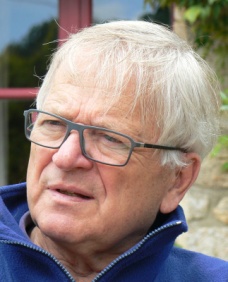 Hubert Porteu de La MorandièreFreelance TranslatorConference Interpreterfor 25 yearsFrench/English - English/FrenchRischuel 2 - 56400 Plumergat  06 88 12 67 08       02 97 56 16 70  hubert.porteu@orange.fr